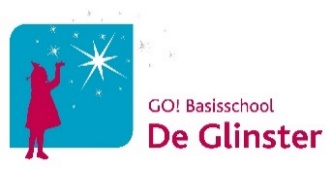 Cookiebeleid van GO! Basisschool De GlinsterGO! Basisschool De Glinster, school gelegen te Cesar Van Malderenstraat 35 1731 Zellik  is verantwoordelijk voor dit cookiebeleid. Hierbij wenst het u te informeren welke cookies er worden gebruikt en waarom dit gebeurt. Verder lichten we toe in welke mate u als gebruiker het gebruik van cookies kan controleren.Op websites en alle andere onlinediensten worden technologieën gehanteerd om het gebruikersgemak te verhogen en de werking ervan zo interessant mogelijk te maken. Het bekendste en meest gebruikt voorbeeld van dit soort technologieën zijn de cookies.Cookies zijn kleine tekstbestandjes die bij het bezoeken van een website of een mobiele applicatie op de computer op het mobiel toestel worden geïnstalleerd. In dit bestandje wordt informatie opgeslagen, zoals bijvoorbeeld de taalvoorkeur van een website. Wanneer de website later dan opnieuw wordt bezocht, wordt deze cookie opnieuw verstuurd naar de website. Op deze manier herkent de website de gebruikte browser en bijvoorbeeld de onthouden taalvoorkeur. Sommige cookies blijven slechts gedurende de tijd dat u de website bezoekt op uw apparaat staan (de zogenaamde sessiecookies), terwijl andere cookies gedurende langere periodes op uw apparaat worden opgeslagen (zogenaamde permanente cookies).Bepaalde verzamelde gegevens laten toe om de gebruiker te identificeren en kwalificeren zich derhalve als persoonsgegevens. In dat geval is ook de informatie zoals uiteengezet in ons privacyverklaring van toepassing.Op de sites van GO! worden er twee soorten cookies gebruikt:cookies voor functionele doeleindencookies voor analytisch doeleindenFunctionele cookies zijn noodzakelijk voor het goed functioneren van de website en kunnen niet geweigerd worden.De cookies voor analytische doeleinden worden o.a. gebruikt om de trafiek te meten (het meten van hoeveel keer een bepaalde pagina wordt gelezen). Voor het gebruik van deze cookies wordt steeds voorafgaandelijk de toestemming gevraagd. Op deze site worden de volgende cookies gebruikt:Functionele cookiesASP.NET_SessionIDDoel: om de functies van de website te verbeteren en af te stemmen op uw bezoek. Deze cookie zorgt er bijvoorbeeld voor dat u terugkeert naar de gewenste pagina wanneer u op "vorige" klikt.Geldigheidsduur: sessieBIGipServerDoel: deze cookie verdeelt de gedane verzoeken over de verschillende servers en zorgt ervoor dat bezoeken binnen één sessie bij dezelfde server uitkomen. Dit verbetert de snelheid en de consistentie van het bezoek aan de websiteGeldigheidsduur: sessieCookieconsent_statusDoel: deze cookie bewaart de keuze van de gebruiker i.v.m. cookies.  Geldigheidsduur: 1 jaarAnalytische cookiesGoogle Analytics_ga_gat_gidDoel: deze cookies worden geplaatst door Google, als deel van hun Analytics-dienst. Deze dienst wordt gebruikt om statistieken bij te houden en rapportages te ontvangen over hoe bezoekers de website gebruiken. Geldigheidsduur: sessie (_gat), 24u (_gid), 2 jaar (_ga) Voor alle vragen en/of opmerkingen kunt u steeds terecht op het emailadres: secretariaat.de.glinster@unik.be